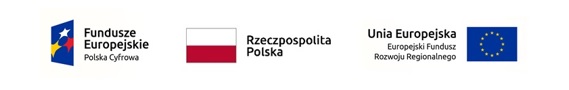 NABÓR UZUPEŁNIAJĄCY NA ZAKUP SPRZĘTU KOMPUTEROWEGODO 8 czerwca 2022 R.Gmina Ozimek ogłasza nabór uzupełniający do Programu Granty PPGR – „Wsparcie dzieci z rodzin pegeerowskich w rozwoju cyfrowym”.Celem programu Granty PPGR jest wsparcie dzieci i wnuków byłych pracowników Państwowych Przedsiębiorstw Gospodarstw Rolnych w rozwoju cyfrowym i zapewnienie im dostępu do nowoczesnej edukacji i możliwości, które daje technologia.Ze wsparcia mogą skorzystać uczniowie uczęszczający do szkół podstawowych oraz szkół średnich, którzy spełniają łącznie następujące warunki:są członkiem rodziny, w której krewny w linii prostej, tj. rodzice, dziadkowie, pradziadkowie/opiekunowie prawni, pracowali niegdyś w zlikwidowanym Państwowym Przedsiębiorstwie Gospodarki Rolnej i zamieszkiwali w miejscowości objętej PPGR;nie otrzymali na własność lub w drodze użyczenia w roku 2020, 2021 i 2022 komputera stacjonarnego lub przenośnego – laptopa, zakupionego ze środków publicznych lub środków organizacji pozarządowych lub zwrotu kosztów, lub dofinansowania zakupu tych rzeczy.Warunkiem udziału w Programie, jest złożenie w Urzędzie Gminy i Miasta w Ozimku , ul. ks. Jana Dzierżona 4B, 46-040 Ozimek  w godzinach: poniedziałek 7:30-17.00, wtorek-czwartek 7:30-15:30, piątek 7:30-14:00 niżej wskazanych dokumentów:Oświadczenia dla ucznia niepełnoletniego – Załącznik nr 1 lubOświadczenia dla ucznia pełnoletniego – Załącznik nr 2Zgody na przetwarzanie danych osobowych – Załącznik nr 3Prosimy o dopisanie w formularzu adresu oraz numeru telefonu kontaktowego.Termin złożenia dokumentów upływa z dniem 8 czerwca 2022 r. włącznie. Zakupiony sprzęt komputerowy zostanie przekazany na własność na podstawie umowy, jednak w okresie 2 lat projekt będzie monitorowany na następujących warunkach:sprzęt komputerowy zostanie przeznaczony do wyłącznego użytku dziecka/ucznia pełnoletniego,rodzic/opiekun prawny/osoba pełnoletnia wyrazi zgodę na odpowiedzialność materialną za utratę sprzętu komputerowego, bądź jego uszkodzenie nie objęte gwarancją,rodzic/opiekun prawny/osoba pełnoletnia zobowiąże się w okresie 2 lat do okazania sprzętu komputerowego do oględzin stanu technicznego, pracownikowi Urzędu Gminy i Miasta w Ozimku na każde jego wezwanie.WAŻNE! O włączeniu do Programu Granty PPGR decyduje kolejność zgłoszeń.Szczegółowe informacje znajdują się na stronie https://www.gov.pl/web/cppc/wsparcie-ppgrProjekt realizowany w ramach Programu Operacyjnego Polska Cyfrowa na lata 2014 – 2020, Oś V: Rozwój cyfrowy JST oraz wzmocnienie cyfrowej odporności na zagrożenia – REACT-EU, Działanie 5.1 Rozwój cyfrowy JST oraz wzmocnienie cyfrowej odporności na zagrożenia./-/ Mirosław WieszołekBurmistrz Ozimka